EU Academic Development Scheme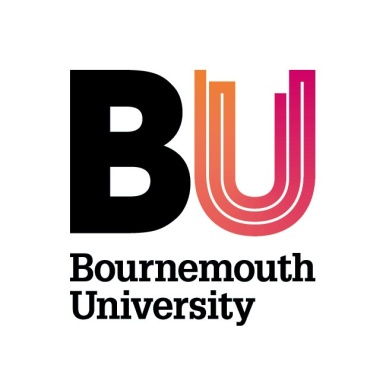 Application formSections 1 and 2 must be completed by the Applicant. Section 3 is to be completed by your line manager. An electronic copy of the completed application form should be submitted to the Funding Development Co-ordinator, Giles Ashton, gashton@bournemouth.ac.uk, by 19th December 2014Details from RED may be used in considering applications.Proposals will be evaluated against the following criteria: Commitment to engaging with EU fundingClarity of articulated plan of activitiesClear identification of strategy for identifying EU partnersSending this form via email will be taken as an indication that you are agreeing to the submission of your application. Section 1 – Applicant detailsSection 1 – Applicant detailsApplicant NamePositionSchoolPrevious experience of EU funding/ networking Section 2 – Case for SupportWhat do you hope to get out the scheme? What activities do you anticipate using the £3k individual budget for? What is your previous experience of EU funding?What existing international potential partners/ networks do you have?Which Horizon 2020 schemes do you wish to target?Please indicate which cohort days you are able to attend:18th February 2015, 9 am – 5 pm: YES/NO18th March 2015, 9 am – 5 pm:  YES/NO24th June 2015, 9 am - 5 pm YES/NO4th November 2015, 9 am – 5 pm YES/NOPlease confirm that you will submit a minimum of one European funding proposal by 31st March 2015 if a member of this scheme? Section 3 – To be completed by your line managerIn approving this application you are agreeing to give the applicant the time and resources required to attend the relevant cohort sessions and submit at least one bid.Section 3 – To be completed by your line managerIn approving this application you are agreeing to give the applicant the time and resources required to attend the relevant cohort sessions and submit at least one bid.Section 3 – To be completed by your line managerIn approving this application you are agreeing to give the applicant the time and resources required to attend the relevant cohort sessions and submit at least one bid.Section 3 – To be completed by your line managerIn approving this application you are agreeing to give the applicant the time and resources required to attend the relevant cohort sessions and submit at least one bid.NameSignatureSchool assessmentFully supported  Undecided Unsupported 